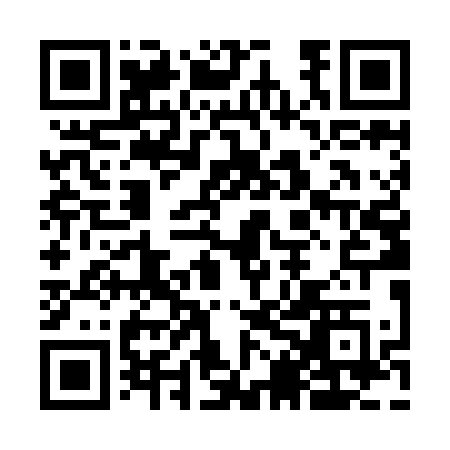 Prayer times for Bear Trap Landing, Maine, USAWed 1 May 2024 - Fri 31 May 2024High Latitude Method: Angle Based RulePrayer Calculation Method: Islamic Society of North AmericaAsar Calculation Method: ShafiPrayer times provided by https://www.salahtimes.comDateDayFajrSunriseDhuhrAsrMaghribIsha1Wed3:445:1912:284:257:389:132Thu3:425:1812:284:257:399:153Fri3:405:1612:284:267:419:174Sat3:385:1512:284:267:429:195Sun3:365:1312:284:277:439:206Mon3:345:1212:284:277:449:227Tue3:325:1112:284:277:459:248Wed3:305:0912:284:287:479:269Thu3:295:0812:284:287:489:2810Fri3:275:0712:284:297:499:2911Sat3:255:0512:284:297:509:3112Sun3:235:0412:284:307:519:3313Mon3:215:0312:284:307:539:3514Tue3:205:0212:284:307:549:3715Wed3:185:0112:284:317:559:3816Thu3:165:0012:284:317:569:4017Fri3:144:5912:284:327:579:4218Sat3:134:5812:284:327:589:4319Sun3:114:5712:284:327:599:4520Mon3:104:5612:284:338:019:4721Tue3:084:5512:284:338:029:4922Wed3:074:5412:284:338:039:5023Thu3:054:5312:284:348:049:5224Fri3:044:5212:284:348:059:5325Sat3:024:5112:284:358:069:5526Sun3:014:5012:284:358:079:5727Mon3:004:5012:284:358:089:5828Tue2:584:4912:294:368:0910:0029Wed2:574:4812:294:368:0910:0130Thu2:564:4812:294:368:1010:0231Fri2:554:4712:294:378:1110:04